中南财经政法大学研究生学位论文盲审版本隐匿格式（说明：此格式仅指盲审版本论文的格式隐匿要求，具体的学位论文撰写规范参见《中南财经政法大学研究生论文撰写规范》（中南大学位字〔2017〕18 号） 中南财经政法大学研究生院2022年1月14日一、博士学位论文封面（正式盲审版本此标题去掉）分类号											密 级		    	 U D C 									    	编 号		    	         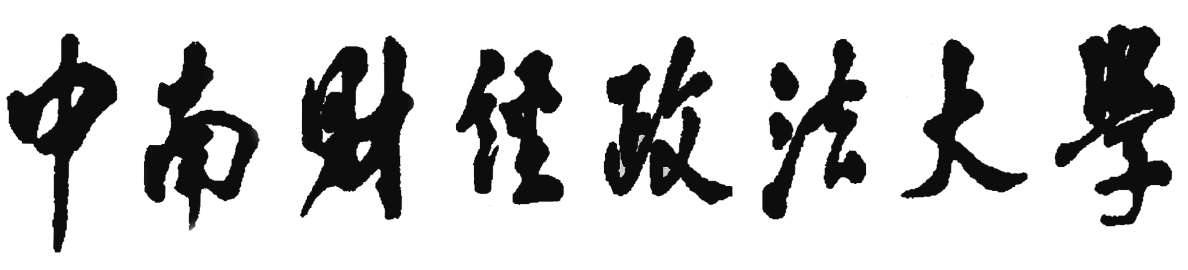 博	士	学	位	论	文论	  文	  题	  目  年   月   日二、学术型硕士学位论文封面（正式盲审版本此标题去掉）分类号											密 级		    	 U D C 									    	编 号		    	 硕	士	学	位	论	文论	  文	  题	  目年   月   日三、专业型硕士学位论文封面（正式盲审版本此标题去掉）分类号											密 级		    	 U D C 									    	编 号		    	 	硕	士	专	业	学	位	论	文论	  文	  题	  目年   月   日四、其他相关规定（一）扉页用外文撰写，包括“标题”和“论文的成文打印日期（按年月日顺序用阿拉伯数字书写）；（二）学位论文独创性声明和使用授权声明页可保留（但不得签名)，中文摘要、关键词、Abstract和Key words、目录和正文正常保留；（三）文中可引用自己导师的学术观点，但是不得有体现本人指导教师信息的相关语句，如“我的导师XXX”等。（四) 参考文献中的导师信息可正常保留；（五）在读期间科研成果（博士学位论文必须）；隐匿作者姓名。（六）后记去掉。研究生姓名：按要求隐匿指导教师姓名、职称：按要求隐匿申请者类别正常填写学科门类：正常填写专业名称：正常填写研究方向：正常填写入学时间：按要求隐匿研究生姓名：按要求隐匿指导教师姓名、职称：按要求隐匿申请者类别：正常填写学科门类：正常填写专业名称：正常填写研究方向：正常填写入学时间：按要求隐匿研究生姓名：按要求隐匿指导教师姓名、职称：按要求隐匿申请者类别：正常填写校 外 导 师 姓 名：按要求隐匿学科门类：正常填写专业名称：正常填写研究方向：正常填写入学时间：按要求隐匿